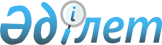 О внесении изменения N 61 в приказ Министра финансов Республики Казахстан от 30 декабря 1999 года N 715 "Об утверждении Единой бюджетной классификации"
					
			Утративший силу
			
			
		
					Приказ Министра финансов Республики Казахстан от 25 декабря 2001 года N 548. Зарегистрирован в Министерстве юстиции Республики Казахстан 25 января 2002 года за N 1737. Утратил силу - приказом Министра экономики и бюджетного планирования РК от 02.06.2005г. N 75
 


Извлечение из приказа Министра экономики и бюджетного планирования






 Республики Казахстан от 02.06.2005г. N 75





      "В соответствии со статьей 27 Закона Республики Казахстан от 24 марта 1998 года "О нормативных правовых актах" и в связи с принятием постановления Правительства Республики Казахстан от 24 декабря 2004 года N 1362 "Об утверждении Единой бюджетной классификации Республики Казахстан" ПРИКАЗЫВАЮ:






      1. Признать утратившими силу приказы по Единой бюджетной классификации согласно приложению к настоящему приказу.






      2. Настоящий приказ вводится в действие с даты подписания и распространяется на отношения, возникшие с 1 января 2005 года.





 




      Министр





 




                                    Приложение 






                                    к приказу Министра 






                                    экономики и бюджетного 






                                    планирования






                                    Республики Казахстан 






                                    от 02.06.2005г. N 75





 




                        Перечень приказов






                по Единой бюджетной классификации





 




      ...






      18. Приказ Министра финансов Республики Казахстан от 25 декабря 2001 года N 548 "О внесении изменения N 61 в приказ Министра финансов Республики Казахстан от 30 декабря 1999 года N 715 "Об утверждении Единой бюджетной классификации"...".






--------------------------------------------------------------------





 



      В соответствии с Законом Республики Казахстан от 10 октября 2001 года 
 Z010247_ 
 "О внесении изменений и дополнений в некоторые законодательные акты Республики Казахстан по вопросам оплаты труда и социальной защиты военнослужащих, сотрудников правоохранительных и других государственных 

органов" приказываю: 

     1. Внести в приказ Министра финансов Республики Казахстан от 30 

декабря 1999 года N 715  
 V991058_ 
  "Об утверждении Единой бюджетной 

классификации" следующие изменения: 

     в Единой бюджетной классификации, утвержденной указанным приказом: 

     в экономической классификации расходов бюджета: 

     в категории 1 "Текущие расходы": 

     в классе 1 "Расходы на товары и услуги": 

     в подклассе 110 "Заработная плата" специфику 114 изложить в следующей 

редакции: 

     "Обязательные пенсионные взносы военнослужащих, сотрудников органов 

внутренних дел в накопительные пенсионные фонды". 

     2. Департаменту юридической службы (К. Абдикаликов) и Департаменту 

государственного бюджета (Б. Султанов) обеспечить государственную 

регистрацию настоящего приказа в Министерстве юстиции Республики 

Казахстан. 

     3. Настоящий приказ вступает в силу со дня его государственной 

регистрации в Министерстве юстиции Республики Казахстан.

     Министр

     (Специалисты: Пучкова О.Я.,

                   Петрова Г.В.)

					© 2012. РГП на ПХВ «Институт законодательства и правовой информации Республики Казахстан» Министерства юстиции Республики Казахстан
				